Project: Your Own CSI EpisodeDue:Name ____________________________________Date _____________________Your Group Members:Rubric (Everyone in your group will get equal points!):Equal Group Participation:	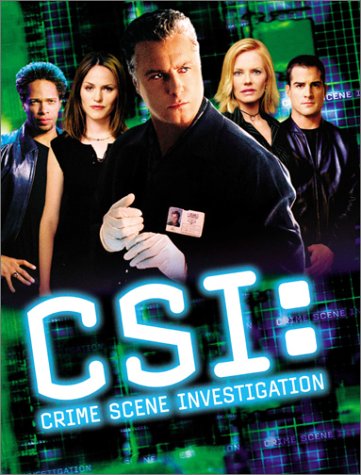 1		2		3		4Video/Similar to CSI TV Episode:1		2		3		4Creativity1		2		3		4Approaching of Crime Scene:	1		2		3		4Explain who the suspects are and why they are suspects (possible hair, fiber, or eyewitness evidence): 1		2		3		4Explain/Show How Fingerprints Were Collected (Dusting):1		2		3		4Match one of the Suspect Prints to Crime Scene Print Using Fingerprint Analysis (Ten Card): Use terminology (Delta, Ridge Structures, Core, Type, Latent, etc.)1		2		3		4Video is Between 7 and 10 Minutes Long:1		2		3		4